	. Arkusz nauczyciela nr 1Rośliny wodneRzęsa drobna Lemna minor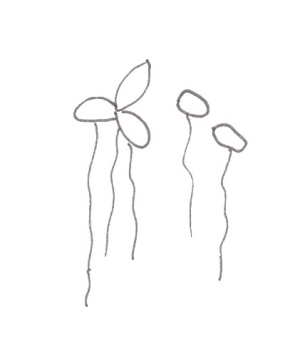 Jedna najmniejszych na świecie roślin naczyniowych. Występuje w wodach stojących oraz bardzo wolno płynących.  Posiada małe spłaszczone pędy, które kształtem przypominają liście o średnicy do  oraz pojedynczy korzeń. Skórzaste człony pędowe pływają po powierzchni wody. Są z wierzchu i od spodu zielone. Bardzo zredukowane kwiaty (bez okwiatu) powstają w zagłębieniu górnej powierzchni członu. Tworzą się jednak bardzo rzadko, kwitną w kwietniu. Owoc jest suchy, niepękający, rozsiewają go ptaki wodne. Hydrofit. Zimuje na dnie zbiornika wodnego lub wmarznięta w lód.Spirodela wielokorzeniowa Spirodela polyrhiza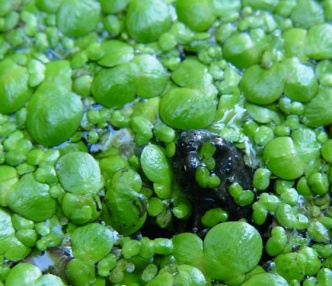 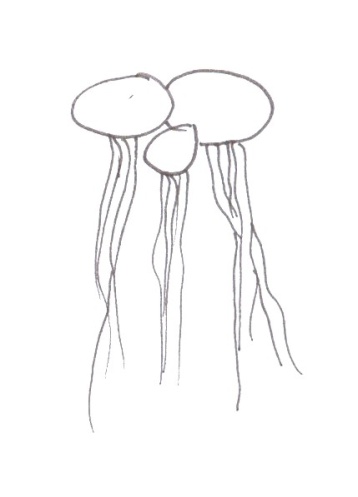 Jest również hydrofitem i podobnie jak rzęsa drobna, należy do roślin wodnych pływających swobodnie po powierzchni wody. Posiada spłaszczone pędy przypominające liście. Ich średnica wynosi ok. . Są rozetowo osadzone, a w ich centralnej części od spodu wyrasta kilka korzeni. Kwitnie niezwykle rzadko                      w kwietniu.Żabiściek pływający Hydrocharis morsus-ranae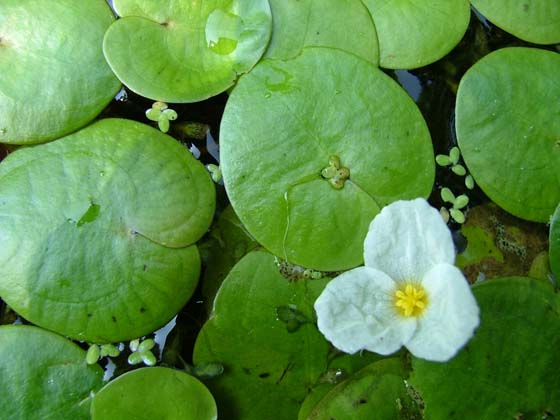 Roślina swobodnie unosząca się na powierzchni wody,               z pęczkiem korzeni zwisającym w toni wodnej. Liście są okrągławe o wciętej nasadzie. Kwiat biały, trójpłatkowy. Kwitnie od maja do sierpnia.Grzybienie białe Nymphaea alba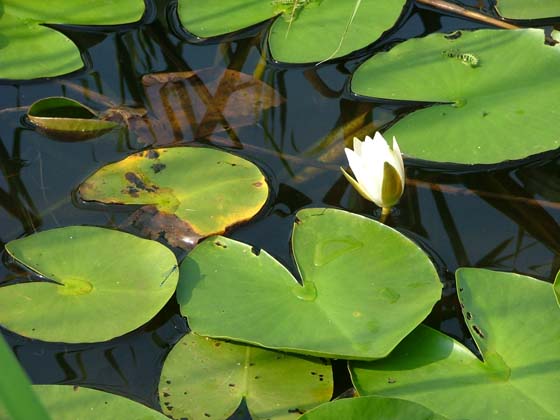 Zwane potocznie lilią wodną lub nenufarem. Jest to gatunek chroniony. Roślina wodna o grubym, walcowatym kłączu. Głęboko wcięte i rozchylone                   u nasady liście wraz z pięknymi sięgającymi  średnicy kwiatami, unoszą się na powierzchni wody.             W blaszce liściowej oraz w ogonku znajduje się duża liczba komór powietrznych. Dodatkowo fioletowy spód liścia pokryty jest śluzem, wydzielanym przez porastające go włoski. Dzięki śluzowi liść nie wysycha, a komory powietrzne utrzymują go na powierzchni wody. Owoce dojrzewają pod wodą, po czym odrywają się od szypułki   i pękając nieregularnie, uwalniają nasiona pokryte lepką osnówką. Dzięki niej właśnie część nasion przylepia się do nóg ptaków wodno-błotnych i jest transportowana do innych zbiorników. Reszta nasion po zgniciu osnówki, opada na dno zbiornika.Grążel żółty Nuphar lutea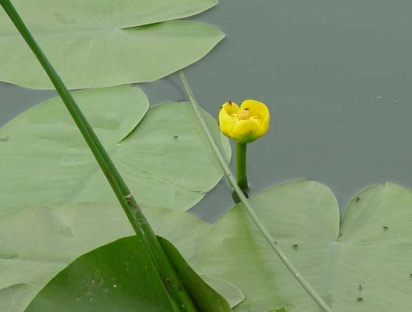 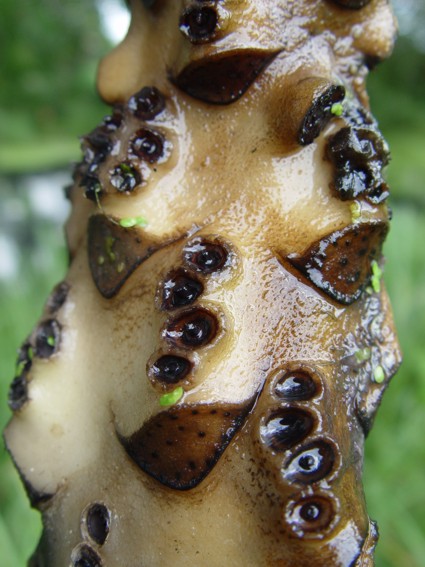 Gatunek byliny wodnej z rodziny grzybieniowatych. Posiada długie i silnie rozgałęzione kłącze rosnące                w mule dennym. Ma ono średnicę do  i pokryte jest bliznami po starych, obumarłych liściach. Z jego wierzchołka wyrastają liście i kwiaty, z części dolnej korzenie. Roślina jest również hydrofitem. U grążela występuje zjawisko różnolistności (heterofilia). Część liści pływa po powierzchni wody. Mają one długi ogonek i duże, owalne blaszki liściowe o średnicy ok. .,                z głęboko wciętą nasadą. Liście stale zanurzone w wodzie mają inny, sałatowaty kształt. Są wydłużone i lekko faliste na brzegach. Kwiat jest żółty  o średnicy 4-                        o zapachu podobnym do zapachu jabłek. Grążel jest rośliną trującą. Zawiera alkaloidy oraz pochodne tioalkaloidów, działające porażająco na korę mózgową.Kwitnie od kwietnia do września.Strzałka wodna Sagittaria sagittifolia.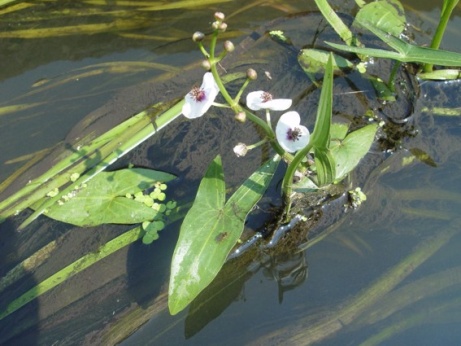 Posiada ona nie dwa jak grążel, lecz trzy rodzaje liści: podwodne – wstęgowate, nawodne –  jajowate oraz wystające ponad wodę liście w kształcie grotów strzał.Kwiaty duże, białe, z purpurową plamą u nasady liści. Kwitnie od czerwca do sierpnia.Trzcina pospolita Phragmites australis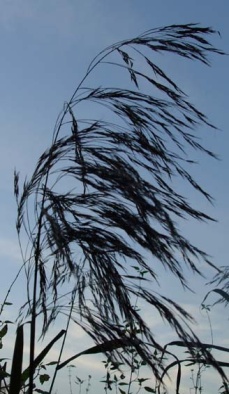 Jest największą rośliną zielną we florze Polski. Osiąga wysokość do . Posiada twardą, pustą w środku łodygę, na której znajduje się wiele kolanek i międzywęźli. Wydłużone liście, o ostrych brzegach wyrastają ze źdźbła w dwóch rzędach. Kwiaty zebrane są w kwiatostan – dużą, rozpierzchłą, niesymetryczną wiechę w kolorze brązowym. Pyłki trzciny pospolitej mają właściwości alergiczne. Trzcina tworzy zwarte i gęste łany, a jej kłącza sięgają od 0,5 do  w głąb ziemi. Z tego powodu bardzo dobrze utwardza brzegi i odgrywa istotną rolę w zarastaniu zbiorników wodnych, a w oczyszczalniach biologicznych używana jest do oczyszczania ścieków. Dawniej robiono z niej maty budowlane, wykorzystywane przy tynkowaniu  i ocieplaniu domów. Kwitnie VII-IX.Pałka szerokolistna Typha latifolia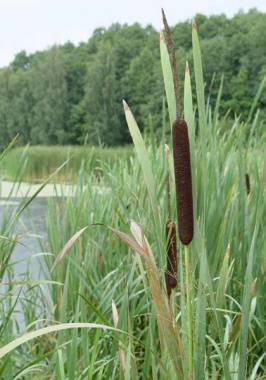 To roślina o prostej, rurkowatej budowie, dorastająca do  wysokości. W kłączu magazynowana jest skrobia. Liście są długie, sięgające   długości. Pałka posiada kwiatostan typu kolba (w górnej części zgrupowane są kwiaty męskie, w dolnej żeńskie). Opatrzone puchem nasiona przenoszone są przez wiatr. Wszystkie części rośliny są jadalne. Kwitnie od kwietnia do sierpnia.Sadziec konopiasty Eupatorium cannabinum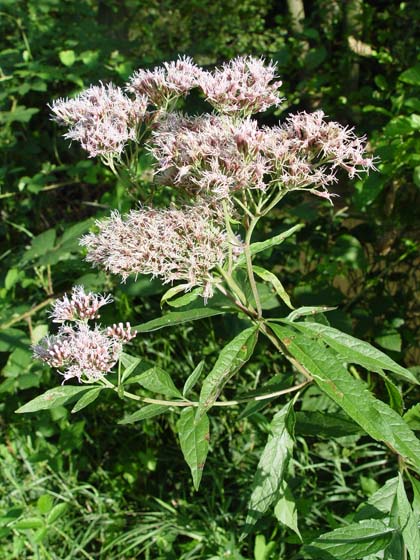 To powszechnie występująca na wilgotnych siedliskach roślina wieloletnia. Dorasta do  wysokości. Łodyga pusta, czerwonawa, w górnej części rozgałęziona, ulistniona. Posiada liście podobne do liści konopi (trójdzielne, o odcinkach lancetowatych, brzegiem grubo piłkowane). Kwiaty różowe, jasnoróżowe, czerwono-fioletowe, rzadziej białe zebrane w prawie kuliste kwiatostany. Kwitnie od czerwca do września. Dawniej roślina lecznicza, dziś stosowana w homeopatii.Krwawnica pospolita Lythrum Sali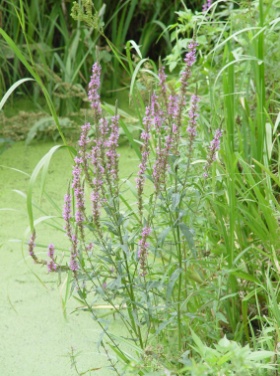 Jest dorastającą do  byliną rosnącą na wilgotnych siedliskach. Posiada wyniesione, owłosione i ulistnione łodygi. Liście lancetowate, zaostrzone na szczycie, zaokrąglone u nasady. Kwiaty od jaskraworóżowych po ciemnopurpurowe, zebrane w wydłużone kwiatostany na szczytach łodyg. Kwitnie w lipcu-sierpniu. Krwawnica jest rośliną lecznicą. Tamuje krwawienie  i działa ściągająco. Jadalne są gotowane pędy, kłącza i liście rośliny. Kwiatami krwawnicy, można barwić słodycze.Kosaciec żółty Iris pseudacorus.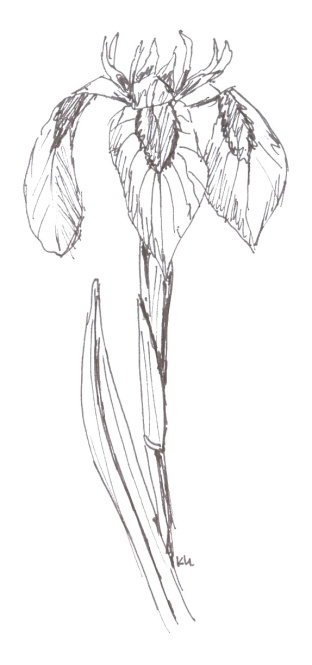 Okazała bylina, osiąga wysokość do . Posiada wyniesioną łodygę i mieczowate liście. Roślina kwitnie od maja do lipca. Kwiaty duże, złocistożółte. Roślina trująca. Jest to jedyny gatunek kosaćca nie będący pod ochroną.Mięta nadwodna Mentha aquatica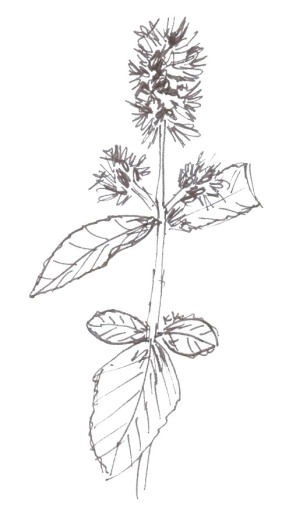 Występuje często  w szuwarach, mokradłach, wilgotnych zaroślach. Osiąga wysokość do , jest wieloletnią rośliną zielną, łodyga kanciasta, wzniesiona, liście okrągło jajowate, brzegiem piłkowane. Kwiaty fioletoworóżowe, zebrane w szczytowe, kuliste główki. Kwitnie od lipca do września. Roślina zawiera olejek lotny, jest silnie aromatyczna. Spotkać ją można też                w łęgach i olsach.